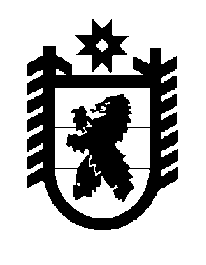 Российская Федерация Республика Карелия    ПРАВИТЕЛЬСТВО РЕСПУБЛИКИ КАРЕЛИЯПОСТАНОВЛЕНИЕ                                   от  6 марта 2014 года № 59-Пг. Петрозаводск О внесении изменения в Положение об Администрации Главы Республики КарелияПравительство Республики Карелия п о с т а н о в л я е т:	Внести в подпункт 4 пункта 10 Положения об Администрации Главы Республики Карелия, утвержденное постановлением Правительства Республики Карелия от 16 июля 2012 года № 226-П «Об утверждении Положения об Администрации Главы Республики Карелия» (Собрание законодательства Республики Карелия, 2012, № 7, ст. 1347; № 10,                        ст. 1811; № 11, ст. 2027; № 12, ст. 2247; 2013, № 2, ст. 250, 286; Карелия, 2013, 13 августа, 29 августа) изменение, исключив слова «по региональной политике».            Глава Республики  Карелия                                                            А.П. Худилайнен